График вебинаровНМИЦ по профилю «анестезиология и реаниматология (для взрослых)»Сеченовского Университета на 2024 годВебинары проводятся на техническом портале Минздрава России https://frc.minzdrav.gov.ru   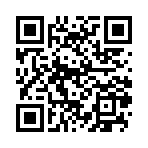 № п/пТемаДата проведения1.Особенности анестезии и интенсивной терапии пациентов с ХОБЛ31 января2.Проблема интраоперационного пробуждения7 февраля3.Современные аспекты диагностики нарушений гемостаза14 февраля4.Инновационные технологии в респираторной поддержке28 февраля5.Профилактика, диагностика и терапия периоперационного болевого синдрома5 марта6.Анестезиологическое обеспечение оперативных вмешательств, выполняемых микрохирургической техникой20 марта7.УЗИ – навигация при выполнении сосудистого доступа10 апреля8.Малоинвазивная вентиляция легких17 апреля9.Анестезиологическое сопровождение пациентов с избыточной массой тела24 апреля10.Периоперационное ведение и анестезиологическое обеспечение пациентов в некардиохирургии на фоне тяжелой сердечно-сосудистой патологии15 мая11.Особенности интенсивной терапии при тяжелой черепно-мозговой травме11 июня12.Вазоплегия и методы коррекции26 июня13.Вено-венозная экстракорпоральная мембранная оксигенация (ЭКМО).10 июля14.Респираторная терапия заболеваний, сопровождающихся бронхообструктивным синдромом24 июля15.Регионарная анестезия под УЗИ навигацией (блокады брюшной стенки, поясничной области, паравертебральные, нижней конечности).7 августа16.Особенности раннего послеоперационного периода в хирургии дуги аорты. Антеградная селективная перфузия головного мозга21 августа17.Гемодинамика через призму элементарной математики11 сентября18.Возможность и перспективы безопиоидной фармакотерапии послеоперационной боли25 сентября19.Трудные дыхательные пути2 октября20.Периоперационное ведение и анестезиологическое обеспечение каротидной эндартерэктомии. Церебральная оксиметрия9 октября21.Современные аспекты диагностики и лечения сепсиса в отделении реанимации13 ноября22.Послеоперационная нутритивная поддержка20 ноября23.Оптимальная диагностика и интенсивная терапия острого периода тяжелой сочетанной травмы3 декабря24.Периоперационные нейрокогнитивные расстройства11 декабря